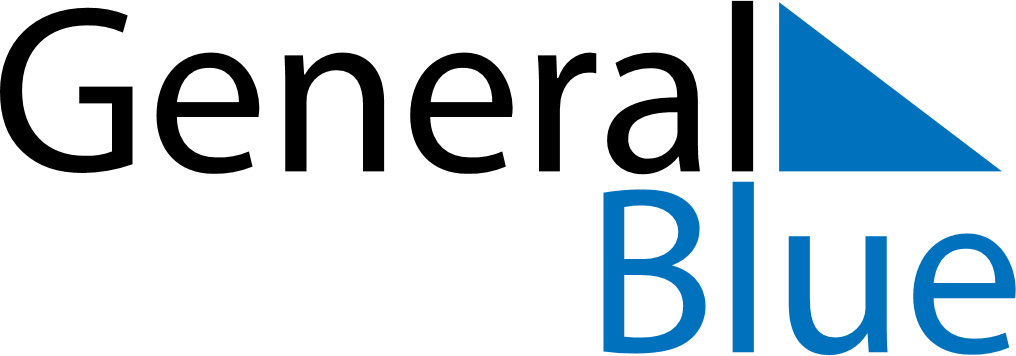 Quarter 2 of 2023RwandaQuarter 2 of 2023RwandaQuarter 2 of 2023RwandaQuarter 2 of 2023RwandaQuarter 2 of 2023RwandaApril 2023April 2023April 2023April 2023April 2023April 2023April 2023SUNMONTUEWEDTHUFRISAT123456789101112131415161718192021222324252627282930May 2023May 2023May 2023May 2023May 2023May 2023May 2023SUNMONTUEWEDTHUFRISAT12345678910111213141516171819202122232425262728293031June 2023June 2023June 2023June 2023June 2023June 2023June 2023SUNMONTUEWEDTHUFRISAT123456789101112131415161718192021222324252627282930Apr 7: Genocide Memorial Day
Apr 7: Good FridayApr 10: Easter MondayApr 21: End of Ramadan (Eid al-Fitr)May 1: Labour DayJun 28: Feast of the Sacrifice (Eid al-Adha)